Comité intergouvernemental de la propriété intellectuelle relative aux ressources génétiques, aux savoirs traditionnels et au folkloreTrente-deuxième sessionGenève, 28 novembre – 2 décembre 2016Projet de programme pour la trente-deuxième sessionDocument établi par le SecrétariatLe Comité intergouvernemental de la propriété intellectuelle relative aux ressources génétiques, aux savoirs traditionnels et au folklore (ci-après dénommé “comité”) ayant demandé qu’un programme de travail soit diffusé à titre indicatif, le présent document contient un projet de programme de travail pour la trente-deuxième session du comité.  Ce projet de programme n’est présenté qu’à titre indicatif : l’organisation effective du travail du comité sera décidée par le président et par les membres conformément au règlement intérieur.[Fin du document]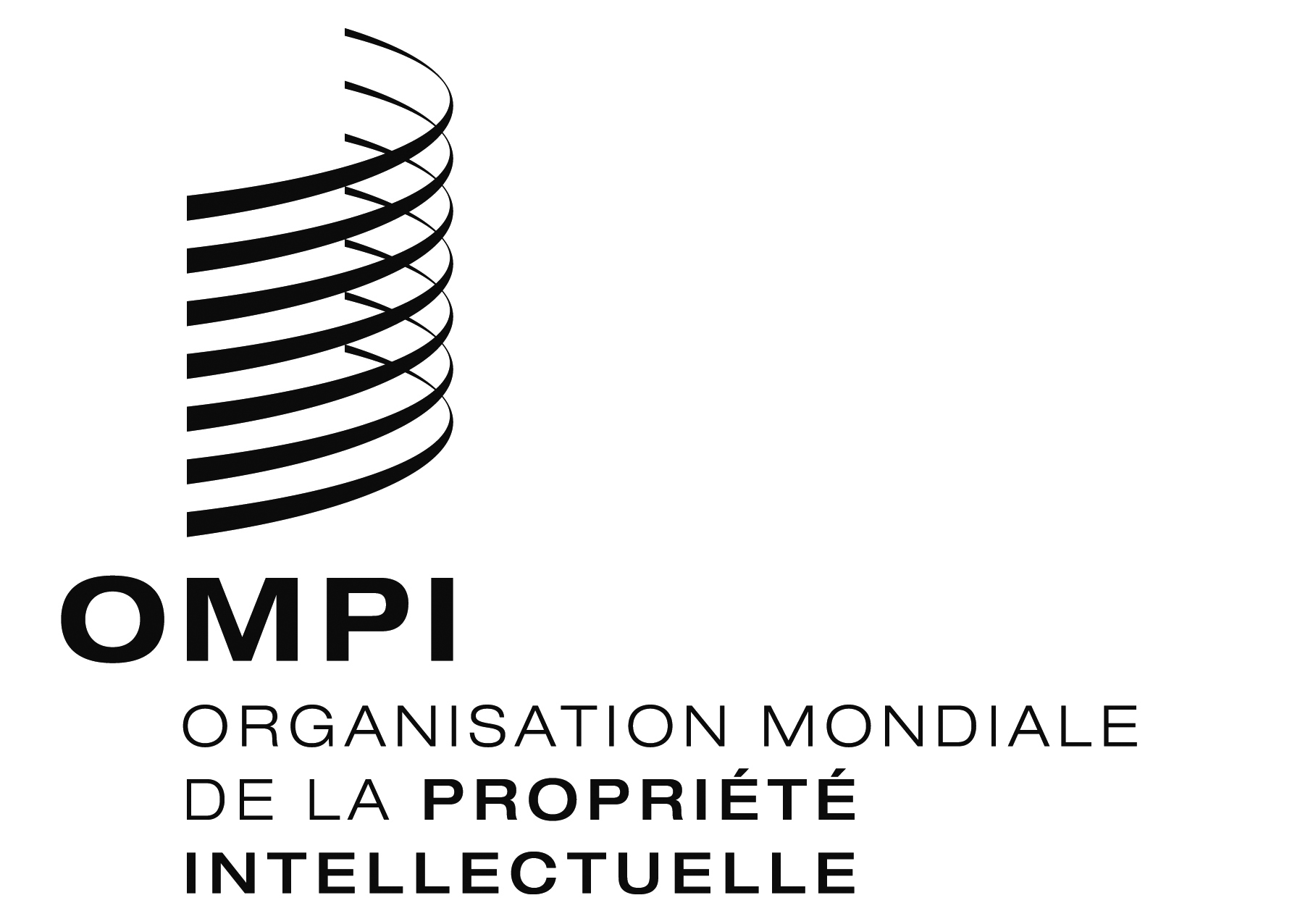 FWIPO/GRTKF/IC/32/INF/3 Rev.WIPO/GRTKF/IC/32/INF/3 Rev.WIPO/GRTKF/IC/32/INF/3 Rev.ORIGINAL : anglaisORIGINAL : anglaisORIGINAL : anglaisDATE : 10 novembre 2016DATE : 10 novembre 2016DATE : 10 novembre 2016Dimanche 27 novembre 2016À partir de 14 heuresForum consultatif autochtoneParticipants : représentants d’organisations qui représentent des communautés autochtones.  Ce n’est ni une séance formelle du comité ni une réunion officielle de l’OMPI, mais il est approuvé par le comité et organisé par le Secrétariat.Lundi 28 novembre 201610 heures – 13 heuresPoint 1 :	Ouverture de la sessionPoint 2 :	Adoption de l’ordre du jourWIPO/GRTKF/IC/32/1 Prov.2WIPO/GRTKF/IC/32/INF/2 Rev.WIPO/GRTKF/IC/32/INF/3 Rev.Point 3 :	Adoption du rapport de la trente et unième sessionWIPO/GRTKF/IC/31/10 Prov.2Point 4 :	Accréditation de certaines organisationsWIPO/GRTKF/IC/32/2Point 5 :	Rapport sur le Séminaire sur la propriété intellectuelle et les savoirs traditionnels (24 et 25 novembre 2016)WIPO/GRTKF/IC/32/INF/9Point 6 :	Participation des communautés autochtones et localesFonds de contributions volontairesWIPO/GRTKF/IC/32/3WIPO/GRTKF/IC/32/INF/4WIPO/GRTKF/IC/32/INF/6Table ronde d’experts des communautés autochtones et localesBien qu’il ne s’agisse pas d’une partie formelle de la session du comité, il en sera rendu compte dans le rapport de la session WIPO/GRTKF/IC/32/INF/5Point 7 :	Savoirs traditionnelsWIPO/GRTKF/IC/32/4WIPO/GRTKF/IC/32/5 WIPO/GRTKF/IC/32/6WIPO/GRTKF/IC/32/7WIPO/GRTKF/IC/32/8WIPO/GRTKF/IC/32/9WIPO/GRTKF/IC/32/INF/7WIPO/GRTKF/IC/32/INF/815 heures – 18 heuresPoint 7 :	Savoirs traditionnels (suite)Mardi 29 novembre 201610 heures – 13 heures15 heures – 18 heuresPoint 7 :	Savoirs traditionnels (suite)Point 7 :	Savoirs traditionnels (suite)Mercredi 30 novembre 201610 heures – 13 heures15 heures – 18 heuresPoint 7 :	Savoirs traditionnels (suite)Point 7 :	Savoirs traditionnels (suite)Jeudi 1er décembre 201610 heures – 13 heures15 heures – 18 heuresPoint 7 :	Savoirs traditionnels (suite)Point 7 :	Savoirs traditionnels (suite)Vendredi 2 décembre 201610 heures – 13 heures15 heures – 18 heuresPoint 7 :	Savoirs traditionnels (suite)Point 8 :	Questions diversesPoint 9 :	Clôture de la session